TOUS LES CHAMPS DOIVENT ETRE COMPLETES, DANS LE CAS CONTRAIRE NI LE CONTRAT NI LA CONVENTION NE SERONT ETABLIS.TOUS LES CHAMPS DOIVENT ETRE COMPLETES, DANS LE CAS CONTRAIRE NI LE CONTRAT NI LA CONVENTION NE SERONT ETABLIS.Je souhaite donner mandat au CFA pour la télétransmission du dossier à l’OPCO :  Oui  NonTOUS LES CHAMPS DOIVENT ETRE COMPLETES, DANS LE CAS CONTRAIRE NI LE CONTRAT NI LA CONVENTION NE SERONT ETABLIS.************************INFORMATIONS/ ANNEXE SUR LE SALAIRE**********************Base SMIC pour 35 h/semaine au 1er janvier 2024 : 1 766,92 € mensuel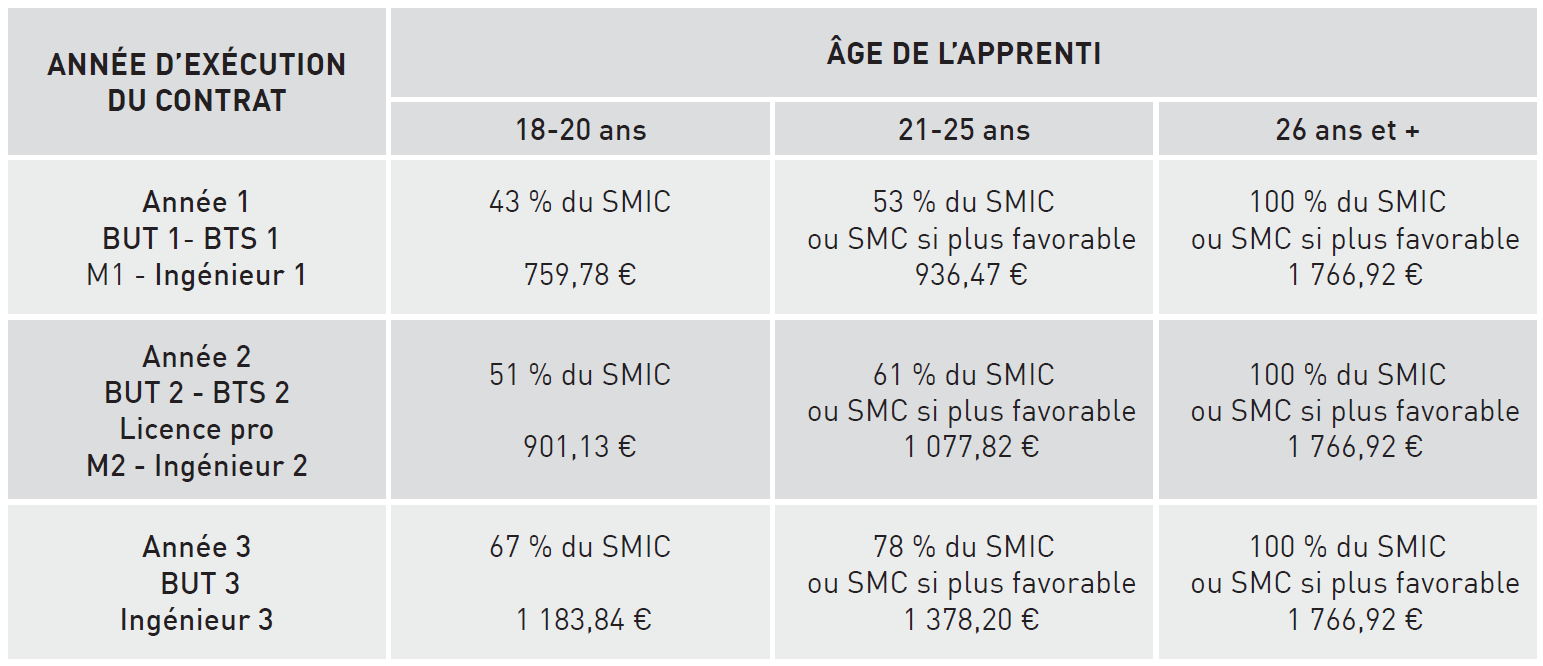 Convention collective : Le salaire minimum de l’apprenti s’exprime en pourcentage du SMIC ou du salaire minimum conventionnel (SMC) s’il est plus favorable et si l’apprenti est âgé de plus de 21 ans. Votre convention collective peut prévoir des salaires spécifiques aux apprentis.Mon apprenti change de tranche de salaire durant son apprentissage : Le salaire de l’apprenti augmente, le cas échéant, le mois suivant la date de son anniversaireSalaire des apprentis qui étaient déjà en apprentissage pour l’année N-1 uniquement Article D6222-31Création Décret n°2008-244 du 7 mars 2008 - art. (V) Lorsqu'un apprenti conclut un nouveau contrat d'apprentissage avec le même employeur, sa rémunération est au moins égale à celle qu'il percevait lors de la dernière année d'exécution du contrat précédent, sauf quand l'application des rémunérations prévues à la présente sous-section en fonction de son âge est plus favorable.Article D6222-32Création Décret n°2008-244 du 7 mars 2008 - art. (V)Lorsqu'un apprenti conclut un nouveau contrat d'apprentissage avec un employeur différent, sa rémunération est au moins égale à la rémunération minimale à laquelle il pouvait prétendre lors de la dernière année d'exécution du contrat précédent, sauf dans le cas où l'application des rémunérations prévues à la présente sous-section en fonction de son âge est plus favorable.CADRE RESERVE AU CANDIDAT ADMISSIBLEConseiller CFA : Intitulé de la formation choisie pour la rentrée 2024-2025 :      Nom de naissance de l’apprenant :       Nom d’usage :      Prénom de l’apprenant :      Bénéficiez-vous d’une reconnaissance RQTH * :  Oui  En cours  Non*Si oui, merci de contacter le référent handicap du CFA : Anna TOTH anna.toth@cfa-union.org Votre situation précédente :Intitulé précis du dernier diplôme ou titre préparé:      Année de préparation :      Intitulé du diplôme ou titre le plus élevé obtenu ou en cours d’obtention :      Année d’obtention :      Etablissement fréquenté en 2023/2024 : Nom :       Code postal :       Ville :       Etablissement fréquenté AVANT votre 1er contrat d’apprentissage : Nom :       Code postal :       Ville :       Je soussigné ( e ) :       (nom, prénom candidat): atteste avoir pris connaissance du règlement intérieur de l’OF UNION Date :      Signature :      MISSIONS CONFIEES EN ENTREPRISEMISSIONS CONFIEES EN ENTREPRISEDescriptif des missions  : Descriptif des missions  : CADRE RESERVE A LA FORMATIONCADRE RESERVE A LA FORMATIONValidation des missions par le responsable de formation :       Oui NonDate :      Signature :      ENTREPRISE/STRUCTURE ENTREPRISE/STRUCTURE  Secteur privé  Secteur publicRaison sociale :      SIRET :      Adresse :       URSSAF MSA AutreCP :      Code NAF :      Ville :      Effectif :      Tél :      IDCC (code convention collective):      Mail :      OPCO/FINANCEUR : Si CNFPT, N° Accord préalable :      Caisse de retraite complémentaire :      Caisse de retraite complémentaire :      CONTACTSCONTACTSMAITRE D’APPRENTISSAGEMAITRE D’APPRENTISSAGEMaître d’apprentissage 1Maître d’apprentissage 2Nom MA :      Nom MA :      Prénom MA :      Prénom MA :      Date naissance MA :      Date naissance MA :      Mail MA :      Mail MA :      Emploi occupé :      Emploi occupé :      Diplôme ou titre le plus élevé obtenu :      Diplôme ou titre le plus élevé obtenu :      Niveau de diplôme ou titre le plus élevé obtenu :      Niveau de diplôme ou titre le plus élevé obtenu :      CONTACT ADMINISTRATIF DU CONTRATCONTACT ADMINISTRATIF DU CONTRATCivilité Nom Prénom :      Civilité Nom Prénom :      Mail :        Tél :      Mail :        Tél :      Qualité :      Qualité :      SIGNATAIRE DU CONTRATSIGNATAIRE DU CONTRATCivilité Nom Prénom :      Civilité Nom Prénom :      Mail :       Tél :      Mail :       Tél :      Qualité :      Qualité :      CONTACT FACTURATIONCONTACT FACTURATIONCivilité Nom Prénom :      Civilité Nom Prénom :      Mail :       Tél :      Mail :       Tél :      Qualité :      Qualité :      CONTRATCONTRATDate de début d’exécution du  contrat :      Date de fin du contrat ou de la période d’apprentissage**Au plus tôt date de fin de formation :      Date de début de formation pratique chez l’employeur (Date du 1er jour présence en entreprise) :      Durée hebdomadaire :      